ПРОЕКТКАРАР                                         №                  ПОСТАНОВЛЕНИЕ«» август  2019  й.                                                     «»  августа  .Об утверждении Порядка разработки, согласования и утверждения программ комплексного развития систем коммунальной инфраструктуры, программ комплексного развития транспортной инфраструктуры, программ комплексного развития социальной инфраструктуры СП Мукасовский сельсовет МР Баймакский район РБВ соответствии с п.5 статьи 26Градостроительного кодекса Российской Федерации, частью 3 статьи 14 Федерального закона от 06.10.2003 № 131-ФЗ «Об общих принципах организации местного самоуправления в Российской Федерации», Уставом сельского поселения Мукасовский сельсовет муниципального района Баймакский район Республики Башкортостан, в целях определения порядка разработки, согласования и утверждения программ комплексного развития систем коммунальной инфраструктуры, программ комплексного развития транспортной инфраструктуры, программ комплексного развития социальной инфраструктуры, Администрация сельского поселения Мукасовский сельсовет                                       ПОСТАНОВЛЯЕТ:	1. Утвердить «Порядок разработки, согласования и утверждения программ комплексного развития систем коммунальной инфраструктуры, программ комплексного развития транспортной инфраструктуры, программ комплексного развития социальной инфраструктуры» согласно приложению.	2. Обнародовать настоящее постановление на информационном стенде в здании Администрации сельского поселения Мукасовский сельсовет и разместить на официальном сайте администрации сельского поселения  Мукасовский  сельсовет МР Баймакский район РБ в сети Интернет http://admmukas.ru/.         3. Настоящее постановление вступает в силу со дня его опубликования.Глава сельского поселения Мукасовский сельсоветмуниципального районаБаймакский районРеспублики Башкортостан:                                                            И.Р. БулякановУтвержден постановлением администрацииСП Мукасовский  сельсовет№         от                 2019 годаПорядок разработки, согласования и утверждения программ комплексного развития систем коммунальной инфраструктуры, программ комплексного развития транспортной инфраструктуры, программ комплексного развития социальной инфраструктуры СП Мукасовский сельсовет МР Баймакский район РБВ соответствии со статьей 26 Градостроительного кодекса РФреализация генерального плана СП Мукасовский сельсовет МР Баймакский район РБ осуществляется путем выполнения мероприятий, которые предусмотрены программами комплексного развития систем коммунальной инфраструктуры,  комплексного развития транспортной инфраструктуры,  комплексного развития социальной инфраструктуры СП Мукасовский сельсовет МР Баймакский район РБ.1.Настоящий Порядок определяет процедуру разработки, согласования и утверждения программ комплексного развития систем коммунальной инфраструктуры, программ комплексного развития транспортной инфраструктуры, программ комплексного развития социальной инфраструктуры СП Мукасовский сельсовет МР Баймакский район РБ.      2. Решение о подготовке программ комплексного развития систем коммунальной инфраструктуры,  комплексного развития транспортной инфраструктуры,  комплексного развития социальной инфраструктурыпринимается главой администрации сельского поселения и утверждается постановлением  СП Мукасовский сельсовет МР Баймакский район РБ. 3.Программы разрабатываются органами местного самоуправления и подлежат утверждению органами местного самоуправления СП Мукасовский сельсовет МР Баймакский район РБв шестимесячный срок с даты утверждения генерального плана СП Мукасовский сельсовет МР Баймакский район РБ.В случае если Программы утверждены неуполномоченным органом, указанное решение подлежит отмене. Утверждение Программы следует осуществить в установленном порядке.       4.В случае принятия представительным органом местного самоуправления сельского поселения предусмотренного частью 6 статьи 18 Градостроительного кодекса РФ решения об отсутствии необходимости подготовки его генерального плана программы комплексного развития такого сельского поселения разработке и утверждению не подлежат.5. При внесении изменений в генеральный план СП Мукасовский сельсовет МР Баймакский район РБ, предусматривающих строительство или реконструкцию объектов коммунальной, транспортной, социальной инфраструктур, которые являются объектами местного значения и не включены в программу комплексного развития систем коммунальной инфраструктуры, программу комплексного развития транспортной инфраструктуры, программу комплексного развития социальной инфраструктуры СП Мукасовский сельсовет МР Баймакский район РБ, данные программы подлежат приведению в соответствие с генеральным планом СП Мукасовский сельсовет МР Баймакский район РБв трехмесячный срок с даты внесения соответствующих изменений в генеральный план.6.Проекты программ комплексного развития систем коммунальной инфраструктуры, программ комплексного развития транспортной инфраструктуры, программ комплексного развития социальной инфраструктуры подлежат размещению на официальном сайте органа местного самоуправления СП Мукасовский сельсовет МР Баймакский район РБв информационно-телекоммуникационной сети "Интернет"  и опубликованию в порядке, установленном для официального опубликования муниципальных правовых актов, иной официальной информации, не менее чем за тридцать дней до их утверждения.После утверждения программ в соответствии с п. 3.1 ч. 2 ст. 57.1 Градостроительного кодекса Российской Федерации подлежат опубликованию на сайте федеральной государственной информационной системы территориального планирования. 7. Требования кпрограммам комплексного развития систем коммунальной инфраструктуры,  программам комплексного развития транспортной инфраструктуры, программам комплексного развития социальной инфраструктурыутверждены ,следующими нормативными актами: -Постановление Правительства РФ от 25.12.2015 N 1440 "Об утверждении требований к программам комплексного развития транспортной инфраструктуры поселений, городских округов";-Постановление Правительства РФ от 01.10.2015 N 1050 "Об утверждении требований к программам комплексного развития социальной инфраструктуры поселений, городских округов";-Постановление Правительства РФ от 14.06.2013 N 502 "Об утверждении требований к программам комплексного развития систем коммунальной инфраструктуры поселений, городских округов".8.   Наименование Программ следует принимать в соответствии с:-постановлением Правительства Российской Федерации от 01.10.2015 № 1050;-постановлением Правительства Российской Федерацииот 25.12.2015 № 1440;-постановлением Правительства Российской Федерации и от 14.06.2013 № 502. В случае, если наименования ранее утвержденных программ комплексного развития транспортной инфраструктуры, комплексного развития социальной инфраструктуры поселений отличаются от наименований, указанных в постановлениях Правительства Российской Федерации от 01.10.2015 № 1050, от 25.12.2015 № 1440, в разделе «Наименование программы» паспорта программ комплексного развития транспортной инфраструктуры, комплексного развития социальной инфраструктуры поселений,  следует указать принятое наименование. Возможно внесение изменений в наименование Программ без проведения процедур согласования, публичных слушаний и т.п. Наименование программы комплексного развития систем коммунальной инфраструктуры поселений должно соответствовать наименованию, установленному постановлением Правительства Российской Федерации от 14.06.2013 № 502. В случае если наименование Программ не соответствует названиям, установленным указанными постановлениями, внести изменения в программы в части их наименования. 9. Программы комплексного развития систем коммунальной инфраструктуры поселений, городских округов, программы комплексного развития транспортной инфраструктуры поселений, городских округов, программы комплексного развития социальной инфраструктуры поселений, городских округов должны содержать графики выполнения мероприятий, предусмотренных указанными программами и включать в себя:- паспорт Программы;- характеристику существующего состояния  инфраструктуры (коммунальной, транспортной, социальной);- перечни мероприятий (инвестиционных проектов) по проектированию, строительству и реконструкции объектов коммунальной, транспортной, социальной инфраструктуры СП Мукасовский сельсовет МР Баймакский район РБ с указанием наименования, местоположения, технико-экономических параметров (вид, назначение, мощность (пропускная способность), площадь, категория и др.), сроков реализации в плановом периоде (с разбивкой по годам), ответственных исполнителей;- оценку объемов и источников финансирования мероприятий (инвестиционных проектов) по проектированию, строительству и реконструкции объектов коммунальной, транспортной, социальной инфраструктуры СП Мукасовский сельсовет МР Баймакский район РБ;- целевые индикаторы Программы, включающие технико-экономические, финансовые и социально-экономические показатели развития коммунальной, транспортной, социальнойинфраструктуры (устанавливаются по каждому мероприятию и по каждому виду объектов инфраструктуры);- оценку эффективности мероприятий, включенных в Программу, в том числе с точки зрения достижения расчетного уровня обеспеченности населения поселения, городского округа услугами, предоставляемыми с помощью объектов коммунальной, транспортной, социальнойинфраструктуры, в соответствии с нормативами градостроительного проектирования соответственно поселения или городского округа;- предложения по совершенствованию нормативно-правового и информационного обеспечения развития коммунальной, транспортной, социальной инфраструктуры, направленные на достижение целевых показателей Программы.10.  В случае, если программы, реализуемые за счет средств федерального бюджета, бюджетов субъектов Российской Федерации, местных бюджетов, решения органов государственной власти, органов местного самоуправления, иных главных распорядителей средств соответствующих бюджетов, предусматривающие создание объектов федерального значения, объектов регионального значения, объектов местного значения, инвестиционные программы субъектов естественных монополий, организаций коммунального комплекса приняты до утверждения документов территориального планирования и предусматривают создание объектов федерального значения, объектов регионального значения, объектов местного значения, подлежащих отображению в документах территориального планирования, но не предусмотренных указанными документами территориального планирования, или в случае внесения в документы территориального планирования изменений в части размещения объектов федерального значения, объектов регионального значения, объектов местного значения такие программы и решения подлежат приведению в соответствие с документами территориального планирования в двухмесячный срок соответственно с даты их утверждения, даты внесения в них изменений.11. В случае, если программы, реализуемые за счет средств федерального бюджета, бюджетов субъектов Российской Федерации, местных бюджетов, решения органов государственной власти, органов местного самоуправления, иных главных распорядителей средств соответствующих бюджетов, предусматривающие создание объектов федерального значения, объектов регионального значения, объектов местного значения, инвестиционные программы субъектов естественных монополий, организаций коммунального комплекса принимаются после утверждения документов территориального планирования и предусматривают создание объектов федерального значения, объектов регионального значения, объектов местного значения, подлежащих отображению в документах территориального планирования, но не предусмотренных указанными документами территориального планирования, в указанные документы территориального планирования в пятимесячный срок с даты утверждения таких программ и принятия таких решений вносятся соответствующие изменения.БАШҠОРТОСТАН  РЕСПУБЛИКАҺЫБАЙМАҠ   РАЙОНЫМУНИЦИПАЛЬ РАЙОНЫНЫҢМОҠАС   АУЫЛ   СОВЕТЫ АУЫЛ   БИЛӘМӘҺЕ ХАКИМИӘТЕ453643, БР, Баймаҡ районы,1-се Төркмән  ауылы,         С.Юлаев урамы,17тел.: (34751) 4-41-43, 4-41-14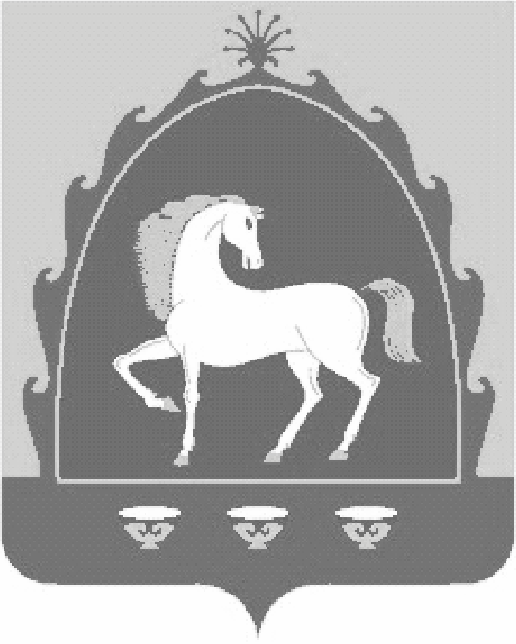 РЕСПУБЛИКА БАШКОРТОСТАНАДМИНИСТРАЦИЯСЕЛЬСКОГО ПОСЕЛЕНИЯ МУКАСОВСКИЙ СЕЛЬСОВЕТ МУНИЦИПАЛЬНОГО РАЙОНАБАЙМАКСКИЙ РАЙОН453643, РБ, Баймакский район, с.1-еТуркменево,                 ул. С.Юлаева,17тел.: (34751) 4-41-43, 4-41-14